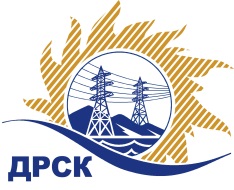 Акционерное Общество«Дальневосточная распределительная сетевая  компания»     (АО «ДРСК»)Протокол №358/ПрУ -Р заседания Закупочной комиссии по аукциону в электронной форме с участием только субъектов МСП  на право заключения договора на выполнение работ: «Кадастровые работы для целей оформления прав землепользования под электросетевыми объектами, расположенными на территории Благовещенского района и г. Благовещенск Амурской области».  (Лот № 283).СПОСОБ И ПРЕДМЕТ ЗАКУПКИ: аукцион в электронной форме с участием только субъектов МСП на право заключения договора на выполнение работ «Кадастровые работы для целей оформления прав землепользования под электросетевыми объектами, расположенными на территории Благовещенского района и г. Благовещенск Амурской области».  (Лот № 283).КОЛИЧЕСТВО ПОДАННЫХ ЗАЯВОК НА УЧАСТИЕ В ЗАКУПКЕ: 3 (три) заявки.КОЛИЧЕСТВО ОТКЛОНЕННЫХ ЗАЯВОК: 0 (ноль) заявок.ВОПРОСЫ, ВЫНОСИМЫЕ НА РАССМОТРЕНИЕ ЗАКУПОЧНОЙ КОМИССИИ: О рассмотрении результатов оценки первых частей заявок О признании заявок соответствующими условиям Документации о закупке по результатам рассмотрения первых частей заявокРЕШИЛИ:По вопросу № 1Признать объем полученной информации достаточным для принятия решения.Принять к рассмотрению первые части заявок следующих участников:По вопросу № 2Признать первые части заявок следующих Участников:98246100092105177соответствующими условиям Документации о закупке и принять их к дальнейшему рассмотрению.Секретарь Закупочной комиссии 1 уровня  		                                        М.Г. ЕлисееваИсп. Чуясова.Тел. (4162) 397-268г.  Благовещенск«24» апреля 2019 года№п/пДата и время регистрации заявкиИдентификационный номер Участника08.04.2019 09:159824609.04.2019 10:2410009212.04.2019 06:56105177№п/пДата и время регистрации заявкиИдентификационный номер Участника08.04.2019 09:159824609.04.2019 10:2410009212.04.2019 06:56105177